Without Women, computing as we know it would not EXIST!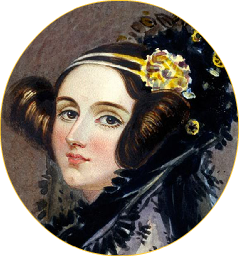 The first computer programmer was a woman.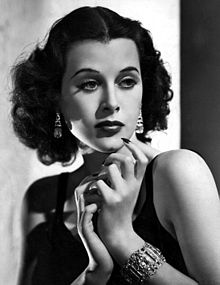 The inventor of Bluetooth and GPS technology 
was a woman. The team of programmers for the ENIAC computer were ALL women.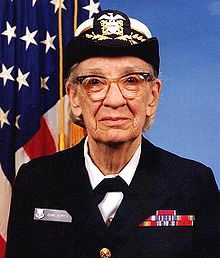 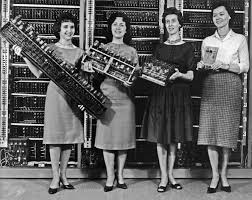 The inventor of the compiler was a woman. 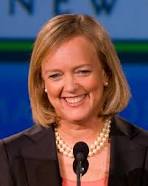 The CEO of Hewlett-Packard is just one of the many women making a difference in computers today. 